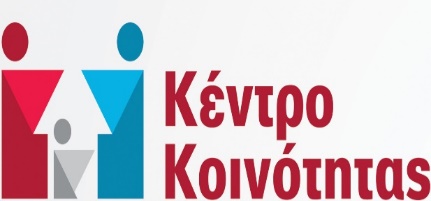 ΔΗΜΟΣ ΙΛΙΟΥΚΟΙΝΩΝΙΚΗ ΥΠΗΡΕΣΙΑΝΕΣΤΟΡΟΣ 101ΟΜΑΔΑ ΓΟΝΕΩΝ – ΑΙΤΗΣΗΟ/Η Αιτών/ούσαΕπώνυμο: …………………………….………………………………………...Όνομα: ……………………………………………………………………….….ΑΜΚΑ: …………………………………………………………………………...Διεύθυνση Κατοικίας: ………………………………………………………...Τηλέφωνο: ………………………………………………………………………Επίπεδο Εκπαίδευσης: ………………………………………………………Εργασιακή κατάσταση: ………………………………………………………Τέκνα: ……………………………………………………………………………Ηλικίες τέκνων: …………………………………………………………………Σχολείο φοίτησης τέκνων: ………………………………………….………..Προηγούμενη συμμετοχή σε ανάλογη ομάδα: ……………………………Συμμετοχή σε πρωινή ομάδα: ………. Ή απογευματινή ομάδα:………..                                                                                                                                            Ο/Η Αιτών/ούσα                                                                                                               (υπογραφή)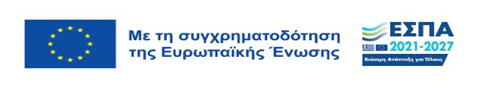 